CanadaCanadaCanadaCanadaJuly 2030July 2030July 2030July 2030MondayTuesdayWednesdayThursdayFridaySaturdaySunday1234567Canada Day8910111213141516171819202122232425262728293031NOTES: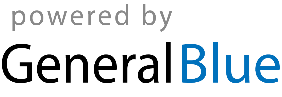 